Loading data on AWS Oracle RDS using data pump01.	Export the data for any table just like you would in a non AWS RDS context. This is run on your on-prem server.expdp \'/ as sysdba \' parfile=aws.parand the contents of the par filedirectory=DEAN_DATA_PUMPdumpfile=aws.dmp logfile=aws.log content=data_onlytables=DEAN.TABLE_0102.	On the on-prem database, create a db link pointing to the AWS RDScreate database link to_aws connect to rdsadmin identified by <password>using '(DESCRIPTION=(ADDRESS=(PROTOCOL=TCP)(HOST=deandb.cyiyft5sxxxx.us-west-2.rds.amazonaws.com)(PORT=1521))(CONNECT_DATA=(SID=deanaws1)))';03.	Test the db linkselect inst_id, instance_name, host_name, status, to_char(startup_time, 'HH24:MI DD-MON-YY') "Startup time" from gv$instance@to_aws order by inst_id;04.	As part of the creation, AWS creates a default data pump directory on the file system that you allocated. <make sure you allocate enough space when you created the RDS>: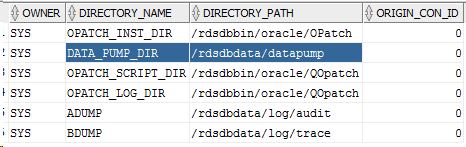 05.	Since we do not have access to the command line in an RDS instance you have to use DBMS_FILE_TRANSFER.PUT_FILE to put the data file on the Amazon server:BEGINDBMS_FILE_TRANSFER.PUT_FILE(source_directory_object       => 'DEAN_DATA_PUMP',source_file_name              => 'aws.dmp',destination_directory_object  => 'DATA_PUMP_DIR',destination_file_name         => 'aws.dmp', destination_database          => 'to_aws' );END;/ 	The green text is parameters on the on-prem server and the blue are parameters on the AWS RDS instance.06.	Check if the file landed on the RDS instanceselect * from table(RDSADMIN.RDS_FILE_UTIL.LISTDIR('DATA_PUMP_DIR'))order by filename;07.	On the on-prem, create a TNS entry which will be used during import.TNS_TO_AWS =  (DESCRIPTION =    (ADDRESS_LIST =      (ADDRESS = (PROTOCOL = TCP)(HOST = deandb.cyiyft5sxxxx.us-west-2.rds.amazonaws.com)(PORT = 1521))    )    (CONNECT_DATA =      (SERVER = DEDICATED)      (SID = DEANAWS1)    )  )08.	Confirm connectivity	On the on-prem server		sqlplus rdsadmin@TNS_TO_AWS	Check if connected to the RDS DB with	select inst_id, instance_name, host_name, status,              to_char(startup_time, 'HH24:MI DD-MON-YY') "Startup time"       from gv$instance order by inst_id;09.	Run the import from the on-prem serverimpdp rdsadmin@TNS_TO_AWS DUMPFILE=aws.dmp DIRECTORY=DATA_PUMP_DIR full=y10.	You can check the success or failure of the import with the below SQL	select * from table(RDSADMIN.RDS_FILE_UTIL.READ_TEXT_FILE('DATA_PUMP_DIR','import.log'));